Ripponden J&I School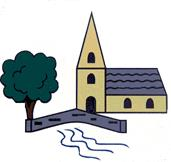 Saplings Weekly Learning – W/C 27th April 2020This timetable gives an overview of home learning activities, as set by your teacher. In addition to this, teachers in Key Stage Two will continue to email daily with updates and ideas and teachers in Key Stage 1 and Reception will be emailing every couple of days. These email messages will continue to go to children in KS2 and to their parents in R/KS1 and they will be put on the class pages of the website. The message is, as always, to do what you can – there is no pressure from school – but we are here if you need help. ++++Sumdog Maths Contest!+++ So far 10 children have played the contest! Well done!! We are top of the leaderloard at Ripponden J and I School today!! Well done Saplings!!! Keep on going everyone, let’s try the contest this week as well. We have until Thursday evening to get more points. I will give out certificates for those who join the competition next time I see you.GENERAL LINKSPE Links:REAL PE - https://home.jasmineactive.com email – parent@rippondenj-1.com and password rippondenjJoe Wicks - https://www.youtube.com/user/thebodycoach1 Cosmic Kids - https://www.youtube.com/user/CosmicKidsYogaGo Noodle - www.gonoodle.comGeneral Links: Twinkl -  www.Twinkl.co.uk/offerClassroom Secrets - https://classroomsecrets.co.uk/free-home-learning-packsActive Learn - https://www.activelearnprimary.co.uk/English Links:Phonics Play - www.phonicsplay.co.ukActive Learn - https://www.activelearnprimary.co.uk/    for both reading books on Reading Bug and SPAG on Grammar BugOxford Owl - https://home.oxfordowl.co.uk/for-home/Maths Links:Sumdog - www.Sumdog.comNumbots - https://play.numbots.com/#/intro White Rose Maths - www.whiterosemaths.comBBC Bitesize lessons - https://www.bbc.co.uk/bitesize/tags/zjpqqp3/year-1-lessons/1Monday27th April Tuesday28th  AprilWednesday29th AprilThursday30th  AprilFriday1st MayPEReal PEUnit 5 CoordinationLesson 1 Ball tricks and John and Jasmine Learn to Juggle Green+Red tasks. Can you do the red task yet?Joe Wicks Real PEUnit 5 CoordinationLesson 1Bouncing Balls and Gift time tasksCosmic Kids YogaJoe WicksReading15 minutes of reading books on Active Learn15 minutes of reading any book of your choice15 minutes of reading book on Active Learn15 minutes of reading books on Active Learn    Friendly FridayShare a book with a member of your family or your teddies and toysPhonics/ SPAG/ Spelling/ Handwriting (class dependent)Year 1 Letters and Sounds for home and school  on You Tube https://www.youtube.com/watch?v=UnM6XDFNCFEYear 1 Letters and Sounds for home and school  on You Tube https://www.youtube.com/watch?v=UnM6XDFNCFEYear 1 Letters and Sounds for home and school  on You Tube https://www.youtube.com/watch?v=UnM6XDFNCFEYear 1 Letters and Sounds for home and school  on You Tube https://www.youtube.com/watch?v=UnM6XDFNCFEYear 1 Letters and Sounds for home and school  on You Tube https://www.youtube.com/watch?v=UnM6XDFNCFEPhonics/ SPAG/ Spelling/ Handwriting (class dependent)The AlphabetOn Active Learn Grammar and SpellingThe AlphabetOn Active Learn Grammar and SpellingAdding –s or –es to words on Active Learn Grammar and SpellingPluralson Active Learn Grammar and SpellingPluralson Active Learn Grammar and SpellingMathsBBC Bitesize Year 1 MathsMonday 27th April lessonhttps://www.bbc.co.uk/bitesize/articles/zhw8d6f or 15 minutes on the Maths Contest on SumdogBBC Bitesize Year 1 MathsTuesday April 28th lessonhttps://www.bbc.co.uk/bitesize/tags/zjpqqp3/year-1-lessons/1 or 15 minutes on the Maths Factor on Active LearnBBC Bitesize Year 1 MathsWednesday April 29th lessonhttps://www.bbc.co.uk/bitesize/tags/zjpqqp3/year-1-lessons/1  or 15 minutes on the Maths Contest on SumdogBBC Bitesize Year 1 MathsThursday April 30th lessonhttps://www.bbc.co.uk/bitesize/tags/zjpqqp3/year-1-lessons/1 or 15 minutes on the Maths Factor on Active LearnBBC Bitesize Year 1 MathsFriday May 1st lessonhttps://www.bbc.co.uk/bitesize/tags/zjpqqp3/year-1-lessons/1  or 15 minutes on the Maths Contest on SumdogEnglishHamilton Trust Home Learning Day 1Hamilton Trust Home Learning Day 2 Hamilton Trust Home Learning Day 3Hamilton Trust Home Learning Day4Hamilton Trust Home Learning Day 5Hamilton Trust English:These look as though they are worksheet based but they don’t need to be – the writing frames etc can just be used as onscreen prompts and the actual writing can be done on any paper. Hamilton Trust English:These look as though they are worksheet based but they don’t need to be – the writing frames etc can just be used as onscreen prompts and the actual writing can be done on any paper. Hamilton Trust English:These look as though they are worksheet based but they don’t need to be – the writing frames etc can just be used as onscreen prompts and the actual writing can be done on any paper. Hamilton Trust English:These look as though they are worksheet based but they don’t need to be – the writing frames etc can just be used as onscreen prompts and the actual writing can be done on any paper. Hamilton Trust English:These look as though they are worksheet based but they don’t need to be – the writing frames etc can just be used as onscreen prompts and the actual writing can be done on any paper. Hamilton Trust English:These look as though they are worksheet based but they don’t need to be – the writing frames etc can just be used as onscreen prompts and the actual writing can be done on any paper. Topic We are continuing to learn about plants this week. This week we are going to look at trees and parts of trees. Some of you might have already made a book about different leaves from trees and facts about trees. If you haven’t yet, you could start up your own book this week. How many different leaves can you spot on your walks? What can you find out about these trees? I have a beautiful blossom tree outside my house. I think it is cherry, but I need to check!! Have a look at the Tree Hunt activity sheet to help you. Can you find a new leaf every day for your book?Sorting Activity-Look at the Terrific Trees presentation slides (pdf) and try to do the deciduous and evergreen trees sorting activity.Labelling activity- can you draw and label a tree with its parts? Use the Parts of a tree slides (pdf) to help you and fill in the tree parts worksheet. (I will provide these later in the week)Keep up the good work at home everyone!We are continuing to learn about plants this week. This week we are going to look at trees and parts of trees. Some of you might have already made a book about different leaves from trees and facts about trees. If you haven’t yet, you could start up your own book this week. How many different leaves can you spot on your walks? What can you find out about these trees? I have a beautiful blossom tree outside my house. I think it is cherry, but I need to check!! Have a look at the Tree Hunt activity sheet to help you. Can you find a new leaf every day for your book?Sorting Activity-Look at the Terrific Trees presentation slides (pdf) and try to do the deciduous and evergreen trees sorting activity.Labelling activity- can you draw and label a tree with its parts? Use the Parts of a tree slides (pdf) to help you and fill in the tree parts worksheet. (I will provide these later in the week)Keep up the good work at home everyone!We are continuing to learn about plants this week. This week we are going to look at trees and parts of trees. Some of you might have already made a book about different leaves from trees and facts about trees. If you haven’t yet, you could start up your own book this week. How many different leaves can you spot on your walks? What can you find out about these trees? I have a beautiful blossom tree outside my house. I think it is cherry, but I need to check!! Have a look at the Tree Hunt activity sheet to help you. Can you find a new leaf every day for your book?Sorting Activity-Look at the Terrific Trees presentation slides (pdf) and try to do the deciduous and evergreen trees sorting activity.Labelling activity- can you draw and label a tree with its parts? Use the Parts of a tree slides (pdf) to help you and fill in the tree parts worksheet. (I will provide these later in the week)Keep up the good work at home everyone!We are continuing to learn about plants this week. This week we are going to look at trees and parts of trees. Some of you might have already made a book about different leaves from trees and facts about trees. If you haven’t yet, you could start up your own book this week. How many different leaves can you spot on your walks? What can you find out about these trees? I have a beautiful blossom tree outside my house. I think it is cherry, but I need to check!! Have a look at the Tree Hunt activity sheet to help you. Can you find a new leaf every day for your book?Sorting Activity-Look at the Terrific Trees presentation slides (pdf) and try to do the deciduous and evergreen trees sorting activity.Labelling activity- can you draw and label a tree with its parts? Use the Parts of a tree slides (pdf) to help you and fill in the tree parts worksheet. (I will provide these later in the week)Keep up the good work at home everyone!We are continuing to learn about plants this week. This week we are going to look at trees and parts of trees. Some of you might have already made a book about different leaves from trees and facts about trees. If you haven’t yet, you could start up your own book this week. How many different leaves can you spot on your walks? What can you find out about these trees? I have a beautiful blossom tree outside my house. I think it is cherry, but I need to check!! Have a look at the Tree Hunt activity sheet to help you. Can you find a new leaf every day for your book?Sorting Activity-Look at the Terrific Trees presentation slides (pdf) and try to do the deciduous and evergreen trees sorting activity.Labelling activity- can you draw and label a tree with its parts? Use the Parts of a tree slides (pdf) to help you and fill in the tree parts worksheet. (I will provide these later in the week)Keep up the good work at home everyone!